ZESPÓŁ SZKÓŁ NR 2 W NAŁĘCZOWIE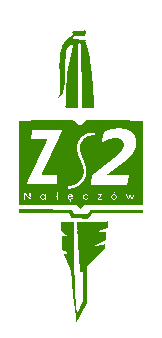 ul. Prusa 1324-140 Nałęczówhttp://zs2.naleczow.pl/     e- mail: sekretariat@zeromskilo.pl    tel. 81 50 14 728     kom. 669 601 777…………………………………………………..				Nałęczów, dnia ………………………
Imię i nazwisko…………………………………………………..
Adres zamieszkania…………………………………………………..…………………………………………………........Dyrektor
Zespołu Szkół Nr 2
w NałęczowieUprzejmie proszę o zapewnienie mi miejsca w internacie w roku szkolnym ……………………… . Proszę również o uwzględnienie dodatkowej prośby:………………………………………………………………………………………………………………………………………………………………………………………………………………………………………………………………………………………………………………………………………………………………………………………………………………………………………………………………………………………………………………………………………………………………………………………………………………………………………………………………………………………………………………………………………………………………………………………………………………………………………………………………..
              (Podpis wychowanka)……………………………….
     (Podpis rodzica)